Välkommen tillGERONTOLOGIDAGEN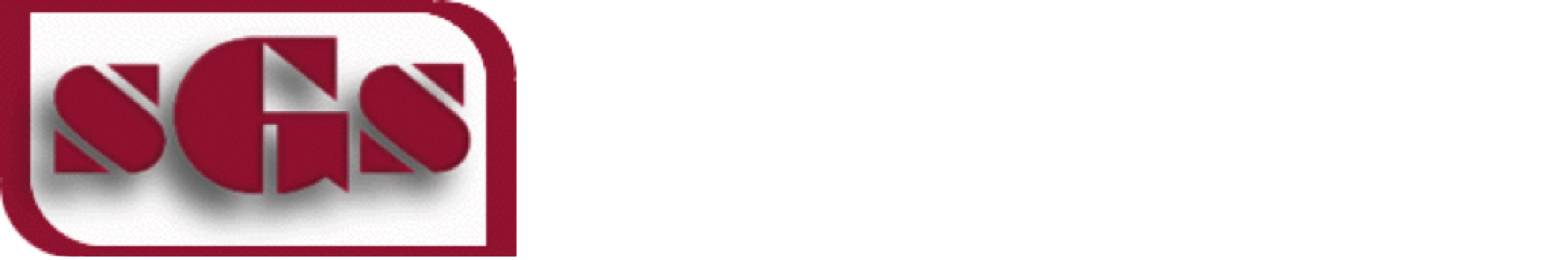 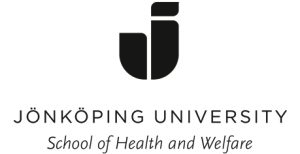 Ett arrangemang av Sveriges Gerontologiska SällskapJönköping, Hälsohögskolan, i Forum Humanum, entréplanet20 april 2016Forskning och praktik i samverkan – utmaningar och möjligheter09.00 – 10.00	Kaffe och registrering10.00 – 10.15	Välkommen och inledning	Åke Wahlin, vice ordförande & Susanne Iwarsson, ordförande i SGS10.15 – 11.00	Mäns och kvinnors åldrande	Professor em. Bo Malmberg, mottagare av Stora Gerontologipriset 201511.00 – 11.15	Stora Gerontologipriset 2016 	Ordförande Susanne Iwarsson delar ut priset som i år går till en person 			utanför forskarsamhället som gjort stora insatser av betydelse för gerontologin:	Leif MannerströmFöreläsningar Tema 1: Brukarmedverkan11.15 – 11.35	Geroteknologi – Tillämpad forskning	Sofi Fristedt (Gerotech vid Hälsohögskolan, Jönköping)11.35 – 11.55	Hälsofrämjande aktivitetsbaserade program 	för äldre personer	Ann Johansson (Hälsohögskolan, Jönköping)11.55 – 12.15	Forskningscirklar – en vetenskaplig metod 	för samarbete mellan brukare och forskare	Maria Haak (CASE, Lunds universitet)12.15 – 13.15	Lunch på egen hand (Jönköping har gott om närbelägna restauranger och Hälsohögskolan har en restaurang)13.15 – 13.45	Paneldiskussion kring Tema 1. 	Föredragshållarna. Moderator: Susanne IwarssonFöreläsningar Tema 2: Organisationssamverkan13.45 – 14.15	Mobila Geriatriska Team - Följeforskning	Sofi Fristedt (Hälsohögskolan i Jkpg), Daniel Gustafsson och Patricia Herkel 			(Länssjukhuset i Jönköping)14.15 – 14.35	Att bedriva forskning i samverkan med kommunal äldreomsorg	Marie Ernsth-Bravell (Hälsohögskolan, Jönköping)14.35 – 14.55	Att studera ledarskap i äldreomsorgen	Dan Lundgren (Hälsohögskolan, Jönköping)14.55 – 15.30	kaffepaus15.30 – 15.50	Vård och omsorg för sköra äldre	Kajsa Eklund (AgeCap, Göteborgs universitet)15.50 – 16.10	Projekt Hälsostaden Ängelholm –		utvärdering ur patienters, närståendes och personals perspektiv	Gunilla Carlsson (CASE, Lunds universitet)16.10 – 16.45	Paneldiskussion kring Tema 2. 	Föredragshållarna. Moderator: Åke Wahlin16.45 – 17.00	Avslutning	Susanne Iwarsson och Åke Wahlin17.15 – 17.45	SGS Årsmöte	Samtliga medlemmar är välkomna att delta i årsmötet.Konferensavgiften är på 300 kr för medlemmar i SGS (student 100 kr), icke-medlem 500 kr (student 200 kr). Bli medlem i SGS på http://www.sgs.nu/ och betala den billigare konferensavgiften! Konferensavgiften inkluderar fika men inte lunch. Anmäl på: Länk 